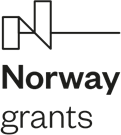 W związku z ogłoszeniem przez Zamawiającego postępowania o udzielenie zamówienia publicznego, prowadzonym w trybie podstawowym, o którym mowa w art. 275 pkt 1 ustawy, pn.: Dostawa komputerów wraz z akcesoriami na potrzeby Laboratorium Kryminalistycznego w Poznaniu,  oferuję dostawę, komputerów i akcesoriów komputerowych za cenę ……….….……zł, obliczoną na podstawie niżej określonych kwot:oferuję/emy gwarancję dla:komputera  na okres …………….. miesięcy (okres ten, nie może być krótszy niż 36 miesięcy);dysku twardego I na okres …………….. miesięcy (okres ten, nie może być krótszy niż 36 miesięcy);dysku twardego II na okres …………….. miesięcy (okres ten, nie może być krótszy niż 36 miesięcy);dysku twardego III na okres …………….. miesięcy (okres ten, nie może być krótszy niż 36 miesięcy);dysku twardego IV na okres …………….. miesięcy (okres ten, nie może być krótszy niż 36 miesięcy);powerbanka na okres …………….. miesięcy (okres ten, nie może być krótszy niż 36 miesięcy).Oświadczam, że wypełniłem obowiązki informacyjne przewidziane w art. 13 lub art. 14 RODO wobec osób fizycznych, od których dane osobowe bezpośrednio lub pośrednio pozyskałem w celu ubiegania się o udzielenie zamówienia publicznego w niniejszym postępowaniu.Oświadczam, że oferowana cena obejmuje wszystkie koszty związane z wykonaniem zamówienia opisane w dokumentach postępowania.Oświadczam, że wybór mojej/naszej oferty nie prowadzi / prowadzi5 do powstania u Zamawiającego obowiązku podatkowego zgodnie z przepisami ustawy z dnia 11 marca 2004 r. o podatku od towarów i usług (Dz. U z 2022 r. poz. 931 z późn. zm.), dotyczącej przedmiotu zamówienia  w pozycji nr ……………………. (należy podać pozycje z tabeli zawartej 
w pkt 1 części A formularza ofertowego); W przypadku wyboru mojej/naszej oferty, zobowiązuję/jemy się do zawarcia umowy na warunkach określonych w projekcie umowy.Informuję, że oferta nie zawiera/ zawiera5 informacje stanowiące tajemnicę przedsiębiorstwa w rozumieniu przepisów 
o zwalczaniu nieuczciwej konkurencji, które zawarte są w następujących dokumentach: ……………………………………………………………………………………………………………………………………………………………………………………………………………………………………………………………………………………………………………………………………………………………………………………………………………………………………………… (należy wskazać dokumenty, w których znajdują się przedmiotowe informacje oraz wykazać jakie zostały podjęte działania w celu zachowania ich poufności)Oświadczam, że w postępowaniu o udzielenie zamówienia publicznego, prowadzonym w trybie podstawowym, o którym mowa w art. 275 pkt 1 ustawy, pn.:Dostawa komputerów wraz z  akcesoriami na potrzeby Laboratorium Kryminalistycznego w Poznaniu,  spełniam warunki udziału w postępowaniu dotyczące:zdolności zawodowej w zakresie doświadczenia określonej przez Zamawiającego w pkt 6.1 SWZ, tj. wykonałem/lismy dostawę, sprzętu informatycznego w postaci komputerów w okresie od …………. do………….., realizowanej dla …………………………………….. o wartości …………………………. zł,zdolności zawodowej w zakresie doświadczenia określonej przez Zamawiającego w pkt 6.1 SWZ, tj. wykonałem/lismy dostawę, sprzętu informatycznego w postaci komputerów w okresie od …………. do………….., realizowanej dla …………………………………….. o wartości …………………………. zł.Na potrzeby postępowania o udzielenie zamówienia publicznego prowadzonego w trybie podstawowym, o którym mowa 
w art. 275 pkt 1 ustawy pn.: Dostawa komputerów wraz z  akcesoriami na potrzeby Laboratorium Kryminalistycznego w Poznaniu, oświadczam, że wobec mnie/nas: PouczenieZgodnie z:art. 108 ust. 1 pkt. 1 w związku art. 111 pkt. 1 i 2 lit. a oraz z zastrzeżeniem, o którym mowa w art. 110 ust. 2 ustawy - wykluczeniu podlega osoba fizyczna, którą prawomocnie skazano za przestępstwo:udziału w zorganizowanej grupie przestępczej albo związku mającym na celu popełnienie przestępstwa lub przestępstwa skarbowego, o którym mowa w art. 258 ustawy z dnia 6 czerwca 1997 r. Kodeksu karnego (Dz. U. z 2022 r. poz. 1138 z późn. zm.) lub za odpowiedni czyn zabroniony określony w przepisach prawa obcego - jeżeli od dnia uprawomocnienia się wyroku potwierdzającego zaistnienie tej podstawy wykluczenia nie upłynął okres 5 lat, chyba że w tym wyroku został określony inny okres wykluczenia,handlu ludźmi, o którym mowa w art. 189a Kodeksu karnego lub za odpowiedni czyn zabroniony określony w przepisach prawa obcego - jeżeli od dnia uprawomocnienia się wyroku potwierdzającego zaistnienie tej podstawy wykluczenia nie upłynął okres 5 lat, chyba że w tym wyroku został określony inny okres wykluczenia, o którym mowa w art. 228-230a, art. 250a Kodeksu karnego lub w art. 46 lub art. 48 ustawy z dnia 25 czerwca 2010 r. 
o sporcie (Dz. U. z 2022 r. poz. 1599 z późn. zm.) lub w art. 54 ust. 1-4 ustawy z dnia 12 maja 2011 r. o refundacji leków, środków spożywczych specjalnego przeznaczenia żywieniowego oraz wyrobów medycznych (Dz.U. z 2023 r. poz. 826 z późn. zm.) lub za odpowiedni czyn zabroniony określony w przepisach prawa obcego - jeżeli od dnia uprawomocnienia się wyroku potwierdzającego zaistnienie tej podstawy wykluczenia nie upłynął okres 5 lat, chyba że w tym wyroku został określony inny okres wykluczenia,finansowania przestępstwa o charakterze terrorystycznym, o którym mowa w art. 165a Kodeksu karnego, lub przestępstwo udaremniania lub utrudniania stwierdzenia przestępnego pochodzenia pieniędzy lub ukrywania ich pochodzenia, o którym mowa w art. 299 Kodeksu karnego lub za odpowiedni czyn zabroniony określony w przepisach prawa obcego - jeżeli od dnia uprawomocnienia się wyroku potwierdzającego zaistnienie jednej z podstaw wykluczenia nie upłynął okres 5 lat, chyba że 
w tym wyroku został określony inny okres wykluczenia, o charakterze terrorystycznym, o którym mowa w art. 115 § 20 Kodeksu karnego, lub mające na celu popełnienie tego przestępstwa lub za odpowiedni czyn zabroniony określony w przepisach prawa obcego - jeżeli od dnia uprawomocnienia się wyroku potwierdzającego zaistnienie tej podstawy wykluczenia nie upłynął okres 5 lat, chyba że w tym wyroku został określony inny okres wykluczenia,powierzenia wykonywania pracy małoletniemu cudzoziemcowi, o którym mowa w art. 9 ust. 2 ustawy z dnia 15 czerwca 
2012 r. o skutkach powierzania wykonywania pracy cudzoziemcom przebywającym wbrew przepisom na terytorium Rzeczypospolitej Polskiej (Dz.U. z 2021 r. poz. 1745) lub za odpowiedni czyn zabroniony określony w przepisach prawa obcego - jeżeli od dnia uprawomocnienia się wyroku potwierdzającego zaistnienie tej podstawy wykluczenia nie upłynął okres 5 lat, chyba że w tym wyroku został określony inny okres wykluczenia, przeciwko obrotowi gospodarczemu, o których mowa w art. 296-307 Kodeksu karnego, przestępstwo oszustwa, o którym mowa w art. 286 Kodeksu karnego, przestępstwo przeciwko wiarygodności dokumentów, o których mowa w art. 270-277d Kodeksu karnego, lub przestępstwo skarbowe lub za odpowiedni czyn zabroniony określony w przepisach prawa obcego - jeżeli od dnia uprawomocnienia się wyroku potwierdzającego zaistnienie tej podstawy wykluczenia nie upłynął okres 5 lat, chyba że w tym wyroku został określony inny okres wykluczenia,o którym mowa w art. 9 ust. 1 i 3 lub art. 10 ustawy z dnia 15 czerwca 2012 r. o skutkach powierzania wykonywania pracy cudzoziemcom przebywającym wbrew przepisom na terytorium Rzeczypospolitej Polskiej lub za odpowiedni czyn zabroniony określony w przepisach prawa obcego - jeżeli od dnia uprawomocnienia się odpowiednio wyroku potwierdzającego zaistnienie tej podstawy wykluczenia, wydania ostatecznej decyzji lub zaistnienia zdarzenia będącego podstawą wykluczenia nie upłynął okres 3 lat, chyba że w wyroku lub decyzji został określony inny okres wykluczenia;art. 108 ust. 1 pkt. 2 w związku art. 108 ust. 1 pkt. 1 oraz art. 111 pkt 1 i 2 lit. a oraz z zastrzeżeniem, o którym mowa w art. 110 ust. 2 ustawy - wykluczeniu podlega osoba prawna, jeżeli urzędującego członka jego organu zarządzającego lub nadzorczego, wspólnika spółki w spółce jawnej lub partnerskiej albo komplementariusza w spółce komandytowej lub komandytowo-akcyjnej lub prokurenta prawomocnie skazano za przestępstwo:udziału w zorganizowanej grupie przestępczej albo związku mającym na celu popełnienie przestępstwa lub przestępstwa skarbowego, o którym mowa w art. 258 Kodeksu karnego lub za odpowiedni czyn zabroniony określony w przepisach prawa obcego - jeżeli od dnia uprawomocnienia się wyroku potwierdzającego zaistnienie tej podstawy wykluczenia nie upłynął okres 5 lat, chyba że w tym wyroku został określony inny okres wykluczenia,handlu ludźmi, o którym mowa w art. 189a Kodeksu karnego lub za odpowiedni czyn zabroniony określony w przepisach prawa obcego - jeżeli od dnia uprawomocnienia się wyroku potwierdzającego zaistnienie tej podstawy wykluczenia nie upłynął okres 5 lat, chyba że w tym wyroku został określony inny okres wykluczenia, o którym mowa w art. 228-230a, art. 250a Kodeksu karnego lub w art. 46 lub art. 48 ustawy z dnia 25 czerwca 2010 r. 
o sporcie lub w art. 54 ust. 1-4 ustawy z dnia 12 maja 2011 r. o refundacji leków, środków spożywczych specjalnego przeznaczenia żywieniowego oraz wyrobów medycznych lub za odpowiedni czyn zabroniony określony w przepisach prawa obcego - jeżeli od dnia uprawomocnienia się wyroku potwierdzającego zaistnienie tej podstawy wykluczenia nie upłynął okres 5 lat, chyba że w tym wyroku został określony inny okres wykluczenia,finansowania przestępstwa o charakterze terrorystycznym, o którym mowa w art. 165a Kodeksu karnego, lub przestępstwo udaremniania lub utrudniania stwierdzenia przestępnego pochodzenia pieniędzy lub ukrywania ich pochodzenia, o którym mowa w art. 299 Kodeksu karnego lub za odpowiedni czyn zabroniony określony w przepisach prawa obcego - jeżeli od dnia uprawomocnienia się wyroku potwierdzającego zaistnienie jednej z podstaw wykluczenia nie upłynął okres 5 lat, chyba że 
w tym wyroku został określony inny okres wykluczenia, o charakterze terrorystycznym, o którym mowa w art. 115 § 20 Kodeksu karnego, lub mające na celu popełnienie tego przestępstwa lub za odpowiedni czyn zabroniony określony w przepisach prawa obcego - podlega wykluczeniu, jeżeli od dnia uprawomocnienia się wyroku potwierdzającego zaistnienie tej podstawy wykluczenia nie upłynął okres 5 lat, chyba że w tym wyroku został określony inny okres wykluczenia,powierzenia wykonywania pracy małoletniemu cudzoziemcowi, o którym mowa w art. 9 ust. 2 ustawy o skutkach powierzania wykonywania pracy cudzoziemcom przebywającym wbrew przepisom na terytorium Rzeczypospolitej Polskiej lub za odpowiedni czyn zabroniony określony w przepisach prawa obcego - jeżeli od dnia uprawomocnienia się wyroku potwierdzającego zaistnienie tej podstawy wykluczenia nie upłynął okres 5 lat, chyba że w tym wyroku został określony inny okres wykluczenia, przeciwko obrotowi gospodarczemu, o których mowa w art. 296-307 Kodeksu karnego, przestępstwo oszustwa, o którym mowa w art. 286 Kodeksu karnego, przestępstwo przeciwko wiarygodności dokumentów, o których mowa w art. 270-277d Kodeksu karnego, lub przestępstwo skarbowe lub za odpowiedni czyn zabroniony określony w przepisach prawa obcego - jeżeli od dnia uprawomocnienia się wyroku potwierdzającego zaistnienie tej podstawy wykluczenia nie upłynął okres 5 lat, chyba że w tym wyroku został określony inny okres wykluczenia,o którym mowa w art. 9 ust. 1 i 3 lub art. 10 ustawy z dnia 15 czerwca 2012 r. o skutkach powierzania wykonywania pracy cudzoziemcom przebywającym wbrew przepisom na terytorium Rzeczypospolitej Polskiej lub za odpowiedni czyn zabroniony określony w przepisach prawa obcego - jeżeli od dnia uprawomocnienia się odpowiednio wyroku potwierdzającego zaistnienie tej podstawy wykluczenia, wydania ostatecznej decyzji lub zaistnienia zdarzenia będącego podstawą wykluczenia nie upłynął okres 3 lat, chyba że w wyroku lub decyzji został określony inny okres wykluczenia;art. 108 ust. 1 pkt. 3 ustawy - wykluczeniu podlega wykonawca wobec którego wydano prawomocny wyrok sądu lub ostateczną decyzję administracyjną o zaleganiu z uiszczeniem podatków, opłat lub składek na ubezpieczenie społeczne lub zdrowotne, chyba że wykonawca odpowiednio przed upływem terminu do składania wniosków o dopuszczenie do udziału w postępowaniu albo przed upływem terminu składania ofert dokonał płatności należnych podatków, opłat lub składek na ubezpieczenie społeczne lub zdrowotne wraz z odsetkami lub grzywnami lub zawarł wiążące porozumienie w sprawie spłaty tych należności;art. 108 ust. 1 pkt. 4 w związku art. 111 pkt. 3 ustawy - wykluczeniu podlega wykonawca, wobec którego prawomocnie orzeczono zakaz ubiegania się o zamówienia publiczne - na okres, na jaki został prawomocnie orzeczony zakaz ubiegania się o zamówienia publiczne;art. 108 ust. 1 pkt. 5 w związku art. 111 pkt. 4 oraz z zastrzeżeniem, o którym mowa w art. 110 ust. 2 ustawy - Zamawiający wykluczy wykonawcę, jeżeli stwierdzi, na podstawie wiarygodnych przesłanek, że wykonawca zawarł z innymi wykonawcami porozumienie mające na celu zakłócenie konkurencji, w szczególności, jeżeli należąc do tej samej grupy kapitałowej w rozumieniu ustawy z dnia 16 lutego 2007 r. o ochronie konkurencji i konsumentów, złożyli odrębne oferty, oferty częściowe - jeżeli nie upłynęły 3 lata od zaistnienia zdarzenia będącego podstawą tego wykluczenia;art. 108 ust. 1 pkt. 6 ustawy - wykluczeniu podlega wykonawca wykonawcę, jeżeli on lub podmiot, który należy z nim do tej samej grupy kapitałowej w rozumieniu ustawy z dnia 16 lutego 2007 r. o ochronie konkurencji i konsumentów (Dz.U. z 2023 r. poz. 1689 
z późn. zm.), doradzał lub w inny sposób był zaangażowany w przygotowanie postępowania o udzielenie tego zamówienia, 
w wyniku czego doszło do zakłócenia konkurencji wynikającego z wcześniejszego zaangażowania tego wykonawcy lub podmiotu, który należy z wykonawcą do tej samej grupy kapitałowej, chyba że spowodowane tym zakłócenie konkurencji może być wyeliminowane w inny sposób niż przez wykluczenie wykonawcy z udziału w postępowaniu o udzielenie zamówienia.art. 109 ust. 1 pkt. 4 ustawy - wykluczeniu podlega podmiot w stosunku, do którego otwarto likwidację, ogłoszono upadłość, którego aktywami zarządza likwidator lub sąd, zawarł układ z wierzycielami, którego działalność gospodarcza jest zawieszona albo znajduje się on w innej tego rodzaju sytuacji wynikającej z podobnej procedury przewidzianej w przepisach miejsca wszczęcia tej procedury;art. 109 ust. 1 pkt. 5 w związku art. 111 pkt. 4 ustawy - wykluczeniu podlega wykonawca, który w sposób zawiniony poważnie naruszył obowiązki zawodowe, co podważa jego uczciwość, w szczególności, gdy w wyniku zamierzonego działania lub rażącego niedbalstwa nie wykonał lub nienależycie wykonał zamówienie, co Zamawiający jest w stanie wykazać za pomocą stosownych dowodów - jeżeli nie upłynął okres 3 lat od zaistnienia zdarzenia będącego podstawą tego wykluczenia;art. 109 ust. 1 pkt. 7 w związku art. 111 pkt. 4 ustawy - wykluczeniu podlega wykonawca, który z przyczyn leżących po jego stronie,
w znacznym stopniu lub zakresie nie wykonał lub nienależycie wykonał albo długotrwale nienależycie wykonywał istotne zobowiązanie wynikające z wcześniejszej umowy w sprawie zamówienia publicznego lub umowy koncesji, co doprowadziło do wypowiedzenia lub odstąpienia od umowy, odszkodowania, wykonania zastępczego lub realizacji uprawnień z tytułu rękojmi za wady - jeżeli nie upłynął okres 3 lat od zaistnienia zdarzenia będącego podstawą tego wykluczenia;art. 110 ust. 2 i 3 ustawy - wykonawca nie podlega wykluczeniu w okolicznościach określonych w art. 108 ust. 1 pkt 1, 2 i 5 lub art. 109 ust. 1 pkt 5 i 7 ustawy, jeżeli udowodni Zamawiającemu, że spełnił łącznie następujące przesłanki: naprawił lub zobowiązał się do naprawienia szkody wyrządzonej przestępstwem, wykroczeniem lub swoim nieprawidłowym postępowaniem, w tym poprzez zadośćuczynienie pieniężne;wyczerpująco wyjaśnił fakty i okoliczności związane z przestępstwem, wykroczeniem lub swoim nieprawidłowym postępowaniem oraz spowodowanymi przez nie szkodami, aktywnie współpracując odpowiednio z właściwymi organami, 
w tym organami ścigania, lub zamawiającym;podjął konkretne środki techniczne, organizacyjne i kadrowe, odpowiednie dla zapobiegania dalszym przestępstwom, wykroczeniom lub nieprawidłowemu postępowaniu, w szczególności: zerwał wszelkie powiązania z osobami lub podmiotami odpowiedzialnymi za nieprawidłowe postępowanie wykonawca, którego dotyczy niniejsze oświadczenie, zreorganizował personel, wdrożył system sprawozdawczości i kontroli, utworzył struktury audytu wewnętrznego do monitorowania przestrzegania przepisów, wewnętrznych regulacji lub standardów, wprowadził wewnętrzne regulacje dotyczące odpowiedzialności i odszkodowań za nieprzestrzeganie przepisów, wewnętrznych regulacji lub standardów. Zamawiający będzie oceniał, czy podjęte przez wykonawcę czynności, o których mowa w lit. a-c, są wystarczające do wykazania jego rzetelności, uwzględniając wagę i szczególne okoliczności czynu wykonawcy. Jeżeli podjęte przez wykonawcę czynności, 
o których mowa w lit. a-c, nie są wystarczające do wykazania jego rzetelności, Zamawiający wykluczy wykonawcę.	Załącznik nr 2 do SWZ - Formularz ofertowy Zamawiający:Komenda Wojewódzka Policji w Poznaniuul. Kochanowskiego 2a, 60-844 PoznańWykonawca:Wykonawca:Wykonawca:Wykonawca:Wykonawca:Wykonawca:Wykonawca:Wykonawca:Wykonawca:Wykonawca:Wykonawca:Wykonawca:Wykonawca:Wykonawca:Wykonawca:Wykonawca:Wykonawca:pełna nazwa/firmapełna nazwa/firmapełna nazwa/firmapełna nazwa/firmapełna nazwa/firmapełna nazwa/firmapełna nazwa/firmapełna nazwa/firmapełna nazwa/firmapełna nazwa/firmapełna nazwa/firmapełna nazwa/firmapełna nazwa/firmapełna nazwa/firmapełna nazwa/firmapełna nazwa/firmapełna nazwa/firmaadresadresadresadresadresadresadresadresadresadresadresadresadresadresadresadresadresNIPNIPREGONREGONREGONnr telefonunr telefonunr telefonue-maile-maile-maile-maile-maile-mailRodzaj wykonawcy:Rodzaj wykonawcy:Rodzaj wykonawcy:Rodzaj wykonawcy:Rodzaj wykonawcy:Rodzaj wykonawcy:Rodzaj wykonawcy:Rodzaj wykonawcy:Rodzaj wykonawcy:Rodzaj wykonawcy:Rodzaj wykonawcy:Rodzaj wykonawcy:Rodzaj wykonawcy:Rodzaj wykonawcy:Rodzaj wykonawcy:Rodzaj wykonawcy:Rodzaj wykonawcy:mikroprzedsiębiorstwomikroprzedsiębiorstwomikroprzedsiębiorstwomałe przedsiębiorstwomałe przedsiębiorstwomałe przedsiębiorstwomałe przedsiębiorstwomałe przedsiębiorstwomałe przedsiębiorstwomałe przedsiębiorstwośrednie przedsiębiorstwośrednie przedsiębiorstwośrednie przedsiębiorstwośrednie przedsiębiorstwojednoosobowa działalność gospodarczajednoosobowa działalność gospodarczajednoosobowa działalność gospodarczajednoosobowa działalność gospodarczajednoosobowa działalność gospodarczajednoosobowa działalność gospodarczajednoosobowa działalność gospodarczaosoba fizyczna nieprowadząca działalności gospodarczejosoba fizyczna nieprowadząca działalności gospodarczejosoba fizyczna nieprowadząca działalności gospodarczejosoba fizyczna nieprowadząca działalności gospodarczejosoba fizyczna nieprowadząca działalności gospodarczejinny rodzajOferta WykonawcyL.p.Przedmiot zamówieniaIlośćNazwa, producent/marka, model, typ(bądź inne wyczerpujące dane techniczne, umożliwiające Zamawiającemu identyfikację konkretnego oferowanego urządzenia)Cena jednostkowa netto w złKwota nettow zł(kol. 5 x kol.3))Stawka podatku VAT w %Kwota bruttow zł(kol. 6 + VAT)123456781Komputer 5 kpl.2Dysk twardy I1 szt.3Dysk twardy II1 szt.4Dysk twardy III1 szt.5Dysk twardy IV1 szt.6Powerbank3 szt.Cena ofertyCena ofertyCena ofertyCena ofertyCena ofertyCena ofertyCena ofertyCena oferty słownieCena oferty słownieInformacja o zbieraniu i przetwarzaniu danych osobowychInne oświadczeniaZałącznik nr 3 do SWZ - Oświadczenie, o którym mowa w art. 125 ust. 1 ustawy 
w zakresie dotyczącym spełniania warunków udziału w postępowaniuZamawiający:Komenda Wojewódzka Policji w Poznaniuul. Kochanowskiego 2a, 60-844 PoznańWykonawca:pełna nazwa/firmaadresreprezentowany przez:(imię, nazwisko, stanowisko/podstawa do reprezentacji)Załącznik nr 4 do SWZ - Oświadczenie, o którym mowa w art. 125 ust. 1 ustawy 
w zakresie dotyczącym braku podstaw wykluczeniaZamawiający:Komenda Wojewódzka Policji w Poznaniuul. Kochanowskiego 2a, 60-844 PoznańWykonawca:Wykonawca:Wykonawca:Wykonawca:Wykonawca:Wykonawca:Wykonawca:pełna nazwa/firmapełna nazwa/firmapełna nazwa/firmapełna nazwa/firmapełna nazwa/firmapełna nazwa/firmapełna nazwa/firmaadresadresadresadresadresadresadreswpisany do: rejestru przedsiębiorców KRS pod nr CEiDGreprezentowany przez:(imię, nazwisko, stanowisko/podstawa do reprezentacji)nie zachodzą przesłanki wykluczenia z postępowania na podstawie art. 108 ust. 1 oraz art. 109 ust. 1 pkt 4, 5 i 7 ustawy;12nie zachodzą przesłanki wykluczenia z postępowania na podstawie art. 108 ust. 1 oraz art. 109 ust. 1 pkt 4, 5 i 7 ustawy;12nie zachodzą przesłanki wykluczenia z postępowania na podstawie art.  7 ust. 1 ustawy z dnia 13 kwietnia 2022 r. 
o szczególnych rozwiązaniach w zakresie przeciwdziałania wspieraniu agresji na Ukrainę oraz służących ochronie bezpieczeństwa narodowego (Dz. U. z 2023 r.  poz. 1497 z późn. zm.);12,  nie zachodzą przesłanki wykluczenia z postępowania na podstawie art.  7 ust. 1 ustawy z dnia 13 kwietnia 2022 r. 
o szczególnych rozwiązaniach w zakresie przeciwdziałania wspieraniu agresji na Ukrainę oraz służących ochronie bezpieczeństwa narodowego (Dz. U. z 2023 r.  poz. 1497 z późn. zm.);12,  zachodzą przesłanki wykluczenia z postępowania na podstawie art. ……. ust. ….. pkt …. lit …… ustawy (podać mającą zastosowanie podstawę wykluczenia spośród wymienionych w art. 108 ust. 1 oraz art. 109 ust. 1 pkt 1, pkt 4, 5 i 7 ustawy).12Jednocześnie oświadczam, że w związku z wystąpieniem w/w. okoliczności/ą, na podstawie art. 110 ust. 2 ustawy 
podjąłem następujące czynności (dotyczy podstaw wykluczenia, o których mowa w art. 108 ust. 1 pkt 1, 2 i 5 lub art. 109 
ust. 1 pkt 4, 5 i 7 ustawy):zachodzą przesłanki wykluczenia z postępowania na podstawie art. ……. ust. ….. pkt …. lit …… ustawy (podać mającą zastosowanie podstawę wykluczenia spośród wymienionych w art. 108 ust. 1 oraz art. 109 ust. 1 pkt 1, pkt 4, 5 i 7 ustawy).12Jednocześnie oświadczam, że w związku z wystąpieniem w/w. okoliczności/ą, na podstawie art. 110 ust. 2 ustawy 
podjąłem następujące czynności (dotyczy podstaw wykluczenia, o których mowa w art. 108 ust. 1 pkt 1, 2 i 5 lub art. 109 
ust. 1 pkt 4, 5 i 7 ustawy):naprawiłem/zobowiązałem się do naprawienia szkody wyrządzonej przestępstwem/ wykroczeniem lub moim nieprawidłowym postępowaniem, w tym poprzez zadośćuczynienie pieniężne, tj.: (należy opisać) ……………………;jednocześnie wyjaśniam fakty i okoliczności związane z przestępstwem/ wykroczeniem lub moim nieprawidłowym postępowaniem oraz spowodowanymi przez nie szkodami, aktywnie współpracując odpowiednio z właściwymi organami, w tym organami ścigania, lub zamawiającym, tj.: (należy opisać) ……………………………………………;nie zachodzą przesłanki wykluczenia z postępowania na podstawie art. 108 ust. 1 oraz art. 109 ust. 1 pkt 4, 5 i 7 ustawy;12zerwałem wszelkie powiązania z osobami lub podmiotami odpowiedzialnymi za nieprawidłowe postępowanie wykonawcy, tj.:(należy opisać) ……………………………………………………………………………………………,zreorganizowałem personel (należy opisać), ……………………………………………………………………………,wdrożyłem system sprawozdawczości i kontroli (należy opisać) ……………………………………………………..,utworzyłem struktury audytu wewnętrznego do monitorowania przestrzegania przepisów, wewnętrznych regulacji lub standardów (należy opisać) ………………………………………………………………………………..,wprowadziłem wewnętrzne regulacje dotyczące odpowiedzialności i odszkodowań za nieprzestrzeganie przepisów, wewnętrznych regulacji lub standardów (należy opisać) …………………………………………………